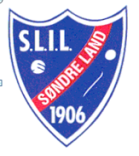 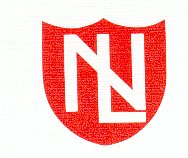 Resultater Fryal onsdag 26. augustLang løype 1 runde (800 meter):J/G 10 år og yngre:J8: Madikken Sagbakken                      Søndre Land IL             5.05,3G7: Aksel Stavik Moshagen                 Søndre Land IL             4.06,5J8: Ingeborg Lysen Bekkelien              Søndre Land IL             4.53,1G8: Amund Hagberg Solum                 Søndre Land IL             4.12,1J8: Hedda Elida Johansen                     Søndre Land IL             5.10,1J8: Ina Andreassen                                Søndre Land IL             4.58,6G7: Johan Engelien Andresen              Søndre Land IL              4.12,1Lang løype 3 runder (2400 meter):J131. Runa Bergum Nilsen                           Søndre Land IL         12.04,4G151. Are Bergum Nilsen                             Søndre Land IL           9.35,6G171. Trym Olsson Røen                              Søndre Land IL           9.16,3MV 40-441. Morten Parthaugen                              Torpa Ski                    9.24,0MV 50-541. Victor Sørum                                      Ringelia IL                10.57,0MV 60-641. Hans Lysen                                         Søndre Land IL         10.25,4